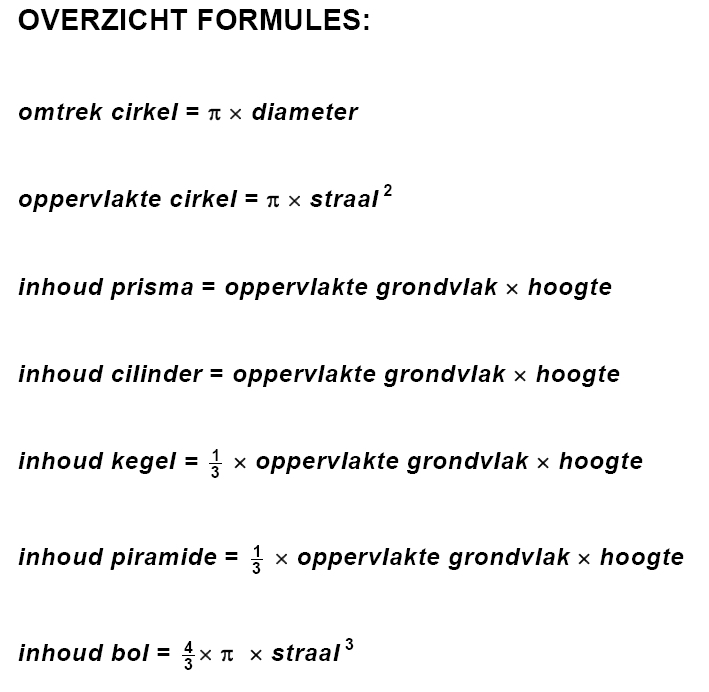 Schrijf je berekeningen en antwoorden op, denk aan de eenheden	 1 	Vul in.		a		   = 67.000 dm3	c	480 ml	 = 0,48 l		b  2650 dal =  265.000 dl  	d   963412 cc  = 9,63412  hl		c	9,25 dm3  = 9,25 l	d	502 cl	  = 5,02 dm3		Je mag dus alleen nullen na de komma weglaten!! Verder schrijf je elk cijfer op!! Let op komma’s en punten gebruik. 2 	Bekijk het recept. Bereken hoeveel dl sinaasappelflip je krijgt als je dit recept maakt? Rond niet af.	 50 ml = 0,5 dl  	12,5 cl = 1,25 dl 	0,5 l = 5 dl	1 + 0,5 + 1,25 + 5 = 7,75 dl 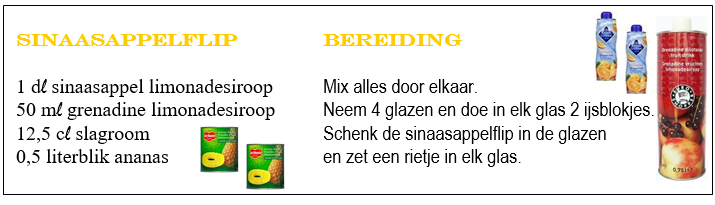 	 3 	Hoeveel cl sinaasappelflip is dit per glas? Rond je antwoord af op één decimaal.	7,75 dl = 77,5 cl       77,5 : 4 = 19,4 cl per glas4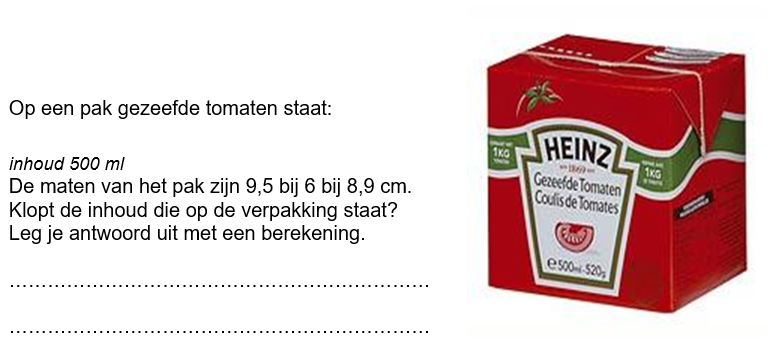 9,5 x 6 x 8,9 = 507,3 cm3 ≈ 500 ml  dus dit klopt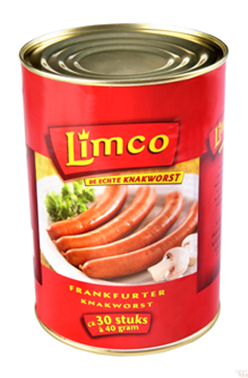  5  	Het blikje met knakworsten is  hoog. 	De diameter is .		Bereken de inhoud van het blikje knakworsten. 		Rond af op een geheel getal.Inhoud blik = π x 32 x 10,6 = 300 cm3		Straal = 6 : 2 = 3 cm		Oppervlakte grondvlak = π x 32 = 28,27 cm2 (let op dat je 		Hier niet afrond tussendoor!!)		Inhoud blik = 28,27 x 10,6 = 300 cm3 6  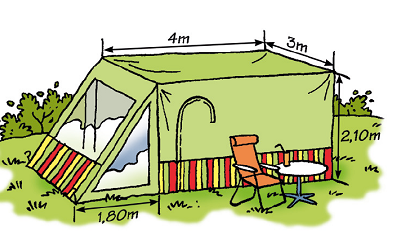 	Hiernaast zie je een bungalowtent.	Bereken de inhoud van tent in dm3. Tent rechts:2,1 x 3 x 4 = 25,2 m3Tent links:0,5 x 1,8 x 2,1 x 3 = 5,67 m3Inhoud tenten samen: 25,2 + 5,67 = 30,87 m3 = 30870 dm3 		Hiernaast staat een lekker ijsje afgebeeld.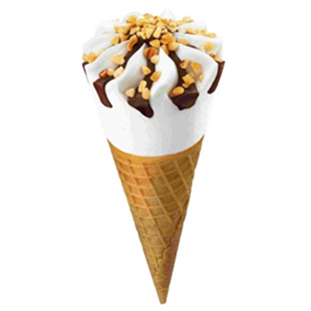 	De diameter van de bovenkant is 5 cm.	Het ijsje is 14 cm hoog.	 7 	Bereken de inhoud van het ijsje in ml.	Π x 2,52 x 14 = 274,89 cm3 ≈ 275 ml 8  	Bereken de lengte van BG in de balk 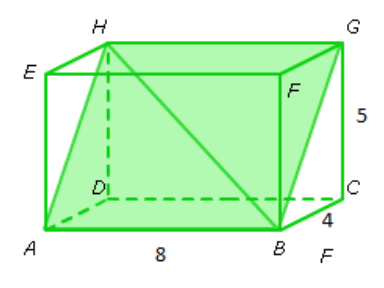 Teken doorsnede BGHA op ware grootte.                …….2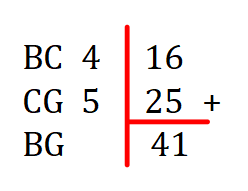 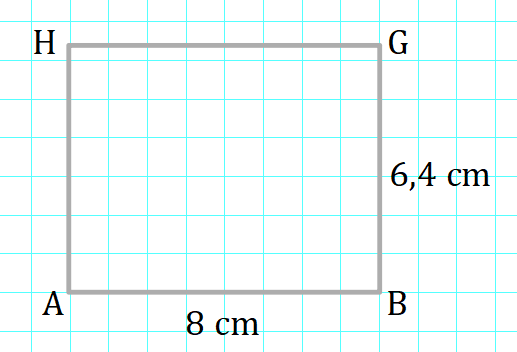 Ieder hokje is 1 bij 1 cm 9  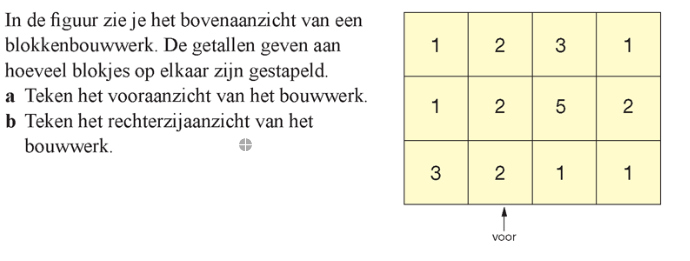 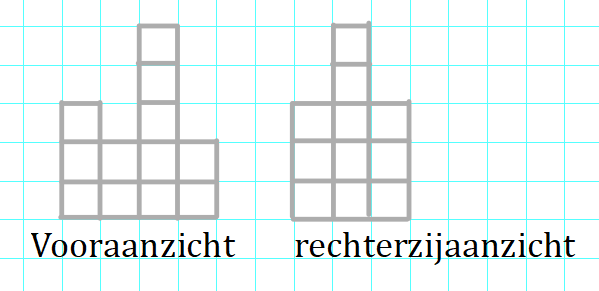 Teken elk blokje apart!! Vergeet niet de naam van het aanzicht erbij te schrijven!!